КАРАР                                                                          ПОСТАНОВЛЕНИЕ27-се декабрь 2019 йыл                        № 92                    27 декабря 2019 годаОб утверждении плана работы администрации сельского поселенияПетропавловский сельсовет на 2020 годПОСТАНОВЛЯЮ:
         1.Утвердить прилагаемый план работы администрации сельского          поселения  Петропавловский сельсовет на 2020 год.                                                                                               Глава                                                                        сельского поселения                                                             Петропавловский сельсовет                                                                муниципального района                                                                            Аскинский район                                                            Республики Башкортостан                                                                                 А.К.КадимовУТВЕРЖДЕНПостановлением главы сельского поселения Петропавловский  сельсоветмуниципального района Аскинский район от 27 декабря 2019 года №92П Л А Н   Р А Б О Т Ыадминистрации сельского поселения Петропавловский сельсоветмуниципального района Аскинский район Республики Башкортостанна 2020 год                       Управляющий делами:                                                     Л.К.Нартдинова         БАШҠОРТОСТАН РЕСПУБЛИКАҺЫАСҠЫН РАЙОНЫМУНИЦИПАЛЬ РАЙОНЫНЫҢ ПЕТРОПАВЛОВКА АУЫЛ СОВЕТЫ АУЫЛ БИЛӘМӘҺЕ  ХАКИМИӘТЕ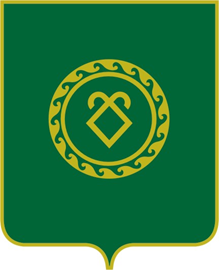 АДМИНИСТРАЦИЯ СЕЛЬСКОГО ПОСЕЛЕНИЯПЕТРОПАВЛОВСКИЙ СЕЛЬСОВЕТМУНИЦИПАЛЬНОГО РАЙОНААСКИНСКИЙ РАЙОНРЕСПУБЛИКИ БАШКОРТОСТАН№№           Наименование мероприятийСроки проведенияМесто про-веденияОтветственный за подготовку и проведение1.О подготовке к заседанию Совета по посланию Президента Республики БашкортостанЯнварь С/совет  Глава сельского поселения2.О подготовке и проведении отчета главы сельского поселения о работе за 2019 год перед Советом и населениемФевральС/советГлава сельского поселения3. О плане  работ  по санитарной уборке и благоустройству территории населенных пунктов Март   С/советГлава сельского поселения4.Об организации программы  по посадке деревьев «Зеленая Башкирия»Апрель-МайС/советГлава сельского поселения4. О мерах по укреплению пожарной безопасности в сельском поселении Петропавловский сельсовет в весенне-летний период 2020 годаАпрельС/советГлава сельского поселения5.О проведении праздников 100- летие д.Петропавловка , «Здравствуйте, односельчане» в  д.Петропавловка Петропавловский сельсоветМай,Июнь   С/советГлава сельского поселения6.Об обеспечении безопасности на водных объектахИюнь   С/советГлава сельского поселения7.О ходе освоения бюджетных средств, выделенных на работы по благоустройству населенных пунктовИюль  С/советГлава сельского поселения8.О состоянии уличного освещения населенных пунктов сельского поселенияАвгустС/советГлава сельского поселения9. О мерах пожарной безопасности в  осенне-зимний периодСентябрьС/советГлава сельского поселения10.О ходе исполнения бюджета сельского поселения за 2020 год и подготовке проекта бюджета на 2021 год ОктябрьС/советГлава сельского поселения111. О  проведении инвентаризации товарно-материальных ценностей в сельском поселении.НоябрьС/советГлава сельского поселения121. О подготовке и  безопасном проведении новогодних праздников в сельском поселении.2. О плане работы администрации сельского поселения на 2020 годдекабрьС/советГлава сельского поселения1.Проведение сходов граждан по вопросам:1.Отчет главы сельского поселения о работе за 2019 год.2.О работе  общественных формирований и задачах по профилактике правонарушений.3.О мерах по обеспечению пожарной безопасности и защите от чрезвычайных ситуаций.4.О задачах по благоустройству населенных пунктов5. Об организации выпаса скота частного сектора в 2020 году апрельМайСентябрьОктябрьПо населенным пунктам Глава сельского поселения2.Проведение субботников и воскресников по санитарной очистке, благоустройству населенных пунктовМай, Июнь.По насе-ленным пунктамГлава СП, старосты деревень3.Приведение в порядок свалок бытовых отходов при населенных пунктах Май- июньСентябрь-ОктябрьПо насе-ленным пунктамГлава СП, старосты деревень5.Проведение  вечера, посвященного Дню Защитника ОтечестваФевральУчреждения культурыМетодисты СК д.Петропавловка и методисты СДК с.Кигазы6.Проведение мероприятий, посвященных Международному женскому днюМартУчреждения культурыМетодисты СК д.Петропавловка и методисты СДК с.Кигазы7.Подготовка и проведение торжественного митинга, посвященного Дню ПобедыАпрель-МайУ обелисков в честь участников ВОВАдминистрация СП, совет ветеранов, директора школ,Директора Методисты СК д.Петропавловка и методисты СДК с.Кигазы1Осуществление контроля за исполнением решений Совета, постановлений и распоряжений администрации сельского поселения, нормативных актов вышестоящих органов управленияПостоянноГлава сельского поселения1.Организация делопроизводства, ведение архиваПостоянноУправляющийделами2.Ведение личных дел муниципальных служащих, трудовых книжек работников администрации сельского поселенияПостоянноУправляющий делами                                  3. Ведение похозяйственного учета и похозяйственных книг населенных пунктов.ПостоянноСпециалист СП4   Организация воинского учета граждан, пребывающих в запасеПо плануВУР-управ.делами5Совершение  отдельных видов нотариальных  действийПостоянноУправляющийделами6.Оформление нормативно- правовых актов в соответствии с требованиями, предъявляемыми к документам, их предоставление в Управление РБ по организации деятельности мировых судей и ведению регистров правовых актов и прокуратуру Аскинского районаПостоянноУправляющий делами7.Организация  личного приема граждан в администрации сельского поселенияПо графику  приемаГлава СП, депутаты8Организация исполнения бюджета сельского поселения, работа с налогоплательщиками - физическими лицами по пополнению доходной части бюджетаПостоянноГлава СП, специалист9Организация работ по благоустройству населенных пунктов за счет средств из республиканского бюджета:- ремонт дорожных покрытий населенных пунктов;- благоустройство населенных пунктов2-3 кварталыГлава сельского поселения                   10Установка  и обновление уличного освещения  по программе «Реальные дела»в течение годаГлава сельского поселения                   